РОССИЙСКАЯ ФЕДЕРАЦИЯОРЛОВСКАЯ ОБЛАСТЬКОНТРОЛЬНО-СЧЁТНАЯ КОМИССИЯ КОРСАКОВСКОГО РАЙОНА303580 с.Корсаково,ул. Советская,31                                                                телефон 2-13-51ЗАКЛЮЧЕНИЕКонтрольно-счетной комиссии Корсаковского районапо результатам экспертно-аналитического мероприятия«Экспертиза проекта Решения Корсаковского сельского Совета народных депутатов  «О бюджете Корсаковского сельского поселения Корсаковского района на 2021 год и плановый период 2022 и 2023 годы»» (внесен Председателем Корсаковского сельского Совета от 15.11.2020г.)с.Корсаково                                                                                            26.11.2020г.1. Общие положения      Заключение Контрольно-счетной комиссии на проект решения «О бюджете Корсаковского сельского поселения на 2021 год и на плановый период 2022-2023 года» (далее – Заключение) подготовлено в соответствии с Бюджетным кодексом Российской Федерации, на основании Федерального закона от 06.10.2003 № 131-ФЗ «Об общих принципах организации местного самоуправления в Российской Федерации», Федерального закона от 07.02.2011 № 6-ФЗ «Об общих принципах организации и деятельности контрольно-счетных органов субъектов Российской Федерации и муниципальных образований», Положения о бюджетном процессе в Корсаковском сельском поселении (далее – Положение о бюджетном процессе), Положения о Контрольно-счетной комиссии Корсаковского района, пункта 3 Плана деятельности Контрольно-счетной комиссии на 2020 год и Соглашения №2 о передаче полномочий по осуществлению внешнего муниципального финансового контроля от 28.11.2019г.       Цель проведения настоящей экспертизы – определить соответствие проекта бюджета Корсаковского сельского поселения на 2021 год и на плановый период 2022 и 2023 годов (далее – проект бюджета), документов, представленных с проектом бюджета, действующему бюджетному законодательству.       Проект бюджета внесен главой сельского поселения 15 ноября 2020 года, что соответствует пункту 1 статьи 185 Бюджетного Кодекса РФ, Положению о бюджетном процессе на территории Корсаковского сельского поселения Корсаковского района. В соответствии со статьёй 184.2 Бюджетного Кодекса РФ, одновременно с проектом Решения представлены следующие документы:1. Основные направления бюджетной и налоговой политики Корсаковского сельского поселения на 2021 год и на плановый период 2022 и 2023 годов;2. Предварительные итоги социально-экономического развития Корсаковского сельского поселения за 9 месяцев 2020года;3.Пояснительная записка к проекту бюджета Корсаковского сельского поселения на 2021 год и на плановый период 2022 и 2023 годов.4. Оценка ожидаемого исполнения бюджета за 2020 год;5.Методика расчета предоставления иных межбюджетных трансфертов из бюджета сельского поселения бюджету муниципального района.В нарушение статьи 184.2 Бюджетного Кодекса РФ, одновременно с проектом Решения не представлены следующие документы:1. Прогноз социально-экономического развития Корсаковского сельского поселения Корсаковского района на 2021 год и на плановый период 2022 и 2023 годов.Проект Решения о бюджете основывается на положениях послания Президента Российской Федерации Федеральному Собранию Российской Федерации, определяющих бюджетную политику (требования к бюджетной политике).Основные направления бюджетной и налоговой политики Корсаковского сельского поселения Корсаковского района Орловской области на 2021-2023 годы разработаны в целях реализации задач, поставленных Бюджетным посланием Президента РФ, продолжение проведения эффективной бюджетной политики, направленной на наращивание собственной доходной базы, обеспечение сбалансированности бюджета, совершенствование технологий формирования и исполнения бюджета.  Исполнена статья 184.1 БК РФ в части состава показателей, утверждаемых в проекте бюджета Корсаковского сельского поселения Корсаковского района:  общий объем доходов бюджета на 2021 год  - 2522,4 тыс. руб.  общий объем расходов бюджета на 2020 год –2522,4 тыс. руб.  дефицит бюджета на 2021 год – в сумме 0 руб.Кроме того, в соответствии с указанной статьей, проектом установлены:     перечень главных администраторов доходов бюджета поселения;     перечень главных администраторов источников финансирования дефицита бюджета;      источники финансирования дефицита бюджета поселения;   распределение бюджетных ассигнований по разделам и подразделам классификации расходов бюджета поселения;     распределение бюджетных ассигнований по разделам, подразделам, целевым статьям, группам (группам и подгруппам) видов расходов либо по разделам, подразделам, целевым статьям муниципальным программам и непрограммным направлениям деятельности, группам (группам и подгруппам) видов расходов и (или) по целевым статьям муниципальным программам и непрограммным направлениям деятельности, группам (группам и подгруппам) видов расходов классификации расходов бюджетов на очередной финансовый год, а также по разделам и подразделам классификации расходов бюджетов в случаях, установленных соответственно Бюджетным Кодексом, законом субъекта Российской Федерации, муниципальным правовым актом представительного органа муниципального образования;     ведомственная структура расходов бюджета на очередной финансовый год и плановый период; распределение бюджетных ассигнований по целевым статьям (муниципальным программам Корсаковского сельского поселения Корсаковского района и непрограммным направлениям деятельности), группам видов расходов, разделам, подразделам классификации расходов районного бюджета;     объемы условно утверждаемых расходов:- на 2022 год – 54,3 тыс. рублей и 2023 год -   110,5  тыс. рублей.     объемы межбюджетных трансфертов, предоставляемых другим бюджетам бюджетной системы:-  на 2021 год  – 28,1681 тыс. рублей- на 2022 год – 0 рублей и 2023 год -   0 рублей.     дополнительно проектом установлен размер резервного фонда Корсаковского сельского поселения Корсаковского района:- на 2021 год- 5,0 тыс. рублей и 2022 год- 5,0 тыс. рублей, 2023 год- 5,0 тыс. рублей.Размер резервного фонда в проекте бюджета не превышает установленное статьей 81 БК РФ ограничение 3,0% общего объема расходов.Предоставление бюджетных кредитов и муниципальных гарантий Администрацией Корсаковского сельского поселения в 2021 году и плановом периоде 2022-2023 годов не планируется.Проектом решения о бюджете предусмотрены следующие основные характеристики бюджета Корсаковского сельского поселения на 2021 год и на плановый период 2022 и 2023 годов:                                                                                                                                         тыс. рублей2. Доходы бюджета сельского поселения   Доходная часть бюджета поселения на 2021 год и планируемый период 2022-2023 годы включает три группы доходов: налоговые, неналоговые и безвозмездные поступления.Прогнозируемые объемы доходов бюджета Корсаковкого сельского поселения на 2021 год и плановый период 2022-2023 годы отображены в таблице.                                                                                                                 Таблица №2       Перечень утверждаемых в законопроекте доходов соответствует статьям 41, 42, 61.5, 62 Бюджетного кодекса РФ.       Доходы бюджета сельского поселения на 2021 год предусмотрены в объеме 2522,4 тыс. рублей, что на 0,5% ниже ожидаемого поступления в 2020 году,  в том числе: налоговые и неналоговые доходы в сумме 2111,0 тыс. рублей или  83,7% от общей суммы доходов, безвозмездные поступления в сумме 411,4 тыс. рублей или  16,3% от общей суммы доходов.      Доходы  бюджета сельского поселения на 2022 год предусмотрены в объеме 2505,9 тыс. рублей,  в том числе: налоговые и неналоговые доходы в сумме 2174,0 тыс. рублей или  86,8% от общей суммы доходов, безвозмездные поступления в сумме 331,9 тыс. рублей или 13,2 % от общей суммы доходов.      Доходы бюджета сельского поселения на 2023 год предусмотрены в объеме 2419,4 тыс. рублей, в том числе: налоговые и неналоговые доходы в сумме 2211,0 тыс. рублей или  91,4% от общей суммы доходов, безвозмездные поступления в сумме 208,4 тыс. рублей или  8,6% от общей суммы доходов. Налоговые доходы бюджета Корсаковского сельского поселения     Налоговые доходы бюджета Корсаковского сельского поселения на 2021 год прогнозируются в объеме 1781,0 тыс. рублей. Темп увеличения налоговых доходов к предшествующему году в 2021 году  прогнозируется в размере 4,1%. В 2021 году по-прежнему будет сохранятся зависимость доходной части бюджета от уплаты земельного налога, который составляет основную долю налоговых доходов бюджета поселения в 2021 году – 52,0%.     Поступление налога на доходы физических лиц  в бюджет поселения на 2021 год прогнозируется в сумме 411,0 тыс. рублей, что выше ожидаемой оценки исполнения бюджета 2020 года на 18,0 тыс. рублей. В структуре налоговых доходов бюджета поселения на долю налога на доходы физических лиц в 2021 году приходится 23,0%.   Доходы бюджета поселения от единого сельскохозяйственного налога  планируются в сумме 199,0 тыс. рублей, что ниже ожидаемой оценки исполнения бюджета 2020 года на 62,5 тыс. рублей. В структуре налоговых доходов бюджета на долю единого сельскохозяйственного налога в 2021 году приходится 11,2%.    Прогноз поступления  налога на имущество физических лиц  на 2021 год составит 245,0 тысяч рублей, что на 200,0 тыс. рублей выше ожидаемой оценки исполнения бюджета 2020 года. В структуре налоговых доходов бюджета на долю налога на имущество физических лиц в 2021 году приходится 13,8%.        Прогнозный объем поступления земельного налога на 2021 год планируется в сумме 926,0 тыс. рублей, что ниже ожидаемой оценки исполнения бюджета 2020 года на 81 тыс. рублей. В структуре налоговых доходов бюджета на долю земельного налога в 2020 году приходится 52,0%.        Объем поступления в бюджет поселения государственной пошлины на 2021 год не прогнозируется.Неналоговые доходы бюджета Корсаковского сельского поселения        Проектом бюджета на 2021 год неналоговые доходы предусматриваются в объеме 330,0 тыс. рублей, что выше ожидаемой оценки исполнения бюджета за 2020 год на 15,0 тыс. рублей.  Уровень поступлений неналоговых доходов в той или иной мере зависит от эффективности деятельности администратора неналоговых доходов, которым в частности является Администрация Корсаковского сельского поселения Корсаковского района.В 2021 году неналоговые доходы представлены двумя видами неналоговых доходов, а именно:      - доходы от продажи земельных участков, находящихся в собственности поселений в сумме 300,0 тыс. рублей;      - прочие неналоговые доходы в сумме 30 тыс. рублей.Безвозмездные поступления    Общий объем безвозмездных поступлений на 2021 год предусмотрен в сумме 411,4 тыс. рублей, уменьшение к ожидаемому объему исполнения бюджета за 2020 год  составляет 95,9 тыс. рублей. В общем объеме доходов проекта бюджета безвозмездные поступления составляют 16,3%.Структура безвозмездных поступлений бюджета на 2020-2021 годы         В 2021 году предусмотрено поступление 1-го вида субвенций, а именно на осуществление первичного воинского учета на территориях, где отсутствуют военные комиссариаты.  3.Расходы проекта бюджета сельского поселения на 2021 год и плановый период 2022-2023 годов.   Формирование расходов бюджета поселения на 2021 год  и плановый период 2022 и 2023 годов осуществлялось в соответствии с расходными обязательствами согласно ст. 86, 87 Бюджетного кодекса РФ.     Распределение бюджетных ассигнований по главным распорядителям бюджетных средств, предусматривается в полном объеме администрации Корсаковского сельского поселения.    Показатели расходной части бюджета сельского поселения на 2021 год  и плановый период 2022 и 2023 годы характеризуются следующими данными:     Общий объем расходов бюджета сельского поселения на 2021 год прогнозируется в сумме 2522,4 тыс. рублей, что ниже уровня ожидаемого исполнения бюджета сельского поселения в 2020 году на 1181,3 тыс. рублей и составляет по отношению к ожидаемому исполнению  бюджета в 2020 году 68,1%. На 2022 год общий объем расходов определен в сумме 2505,9 тыс. рублей, отношение бюджетных расходов по сравнению с предыдущим годом составит 99,3 %. На  2023 год общий объем расходов определен в сумме 2419,4 тыс. рублей, отношение бюджетных расходов по сравнению с 2022 годом составит 96,5 %. Распределение расходов по разделам представлено в таблице		                               тыс. рублей       По разделу 0100 «Общегосударственные вопросы» согласно представленному проекту бюджета на 2021 год расходы бюджета сельского поселения составят 1569,3 тыс. рублей, что соответствует 62,2% от общей суммы расходов бюджета сельского   поселения.     По подразделу 0102 «Функционирование высшего должностного лица субъекта Российской Федерации и муниципального образования» проектом бюджета на 2021 год предлагается выделение бюджетных ассигнований в размере 449,3 тыс. рублей. Указанные расходы планируются на обеспечение деятельности Главы сельского поселения.    На плановый период 2022 и 2023 годы расходы аналогичны предыдущему году.    Основную часть бюджетных ассигнований по указанному разделу составляют расходы по подразделу 0104 «Функционирование Правительства Российской Федерации, высших исполнительных органов государственной власти субъектов Российской Федерации, местных администраций», направленные на содержание деятельности администрации сельского поселения – 928,0 тыс. рублей (59,1% к сумме общегосударственных расходов).     На 2022 год  и 2023 год расходы составят 928,0 тыс. рублей и 930,0 тыс. рублей соответственно.    По подразделу 0111 «Резервные фонды» отражены расходы на 2021 год в сумме             5,0 тыс. рублей, которые предусматриваются на непредвиденные расходы. Размер установленного резервного фонда соответствует ст. 81 Бюджетного кодекса РФ. Расходы по подразделу 0111 «Резервные фонды» на плановый период 2022 и 2023 годов определены в сумме  по 5,0 тыс. рублей.    По подразделу 0113 «Другие общегосударственные вопросы» проектом бюджета предлагается выделение бюджетных ассигнований на 2021 год в общей сумме  187,0 тыс. рублей.  На 2022-2023 года проектом бюджета утверждены суммы в размере 70,0 тыс. рублей и 65,0 тыс. рублей соответственно.По данному подразделу отражены межбюджетные трансферты на осуществление полномочий по внешнему контролю за бюджетом, в соответствии с заключенным соглашением в сумме 10853,6 рублей и по внутреннему муниципальному финансовому контролю в сумме 17314,5 тыс. рублей, а также финансирование 6 муниципальных программ.      Расходы по разделу 0200 «Национальная оборона» на 2021 год планируются в сумме 113,8 тыс. рублей за счет субвенции из федерального бюджета. Расходы по данному разделу составляют 4,5% в общем объёме расходов бюджета на 2021 год. Средства будут направлены на осуществление полномочий по первичному воинскому учёту на территориях, где отсутствуют военные комиссариаты. Расходы по разделу 0200 «Национальная оборона» на плановый период 2022 и 2023 годов определены в сумме  117,1 тыс. рублей и 0 рублей.       По разделу 0400 «Национальная экономика» расходы на 2021 год планируются в сумме 27,0 тыс. рублей, в плановом периоде 2022 и 2023 годы расходы предусмотрены в сумме 44,0 тыс. рублей и 50,0 тыс. рублей. Расходы предусмотрены по подразделам 0409 «Дорожное хозяйство» в сумме 25,0 тыс. рублей, а именно в рамках муниципальной программы «Формирование современной городской среды на 2018-2024гг» и  0412 «Другие вопросы в области национальной экономики», запланированы расходы в сумме 2,0 тыс. руб., которые будут направлены на финансирование муниципальной программы «Развитие малого и среднего предпринимательства на территории Корсаковского сельского поселения».        Расходы по разделу 0500 «Жилищно-коммунальное хозяйство» предусмотрены на 2021 год в сумме 807,3 тыс. рублей и составляют 32,0% в общем объёме расходов бюджета на 2021 год. Указанные средства предусмотрены по одному подразделу: 0503 «Благоустройство», а именно в рамках муниципальной программы «Формирование современной городской среды на 2018-2024гг».                          Расходы по разделу 1100 «Физическая культура и спорт» на 2021 год предусматриваются в сумме 5,0 тыс. рублей и составляют 0,2% в общем объёме расходов бюджета на 2021 год. Расходы по данному разделу на плановый период составят по 10,0 тыс. рублей и 15,0 тыс. рублей соответственно.4.Источники финансирования дефицита бюджета.     Дефицит бюджета на 2021 год не планируется.  Бюджет сельского поселения на 2021 год сбалансирован по доходам и расходам.На плановый период 2022 и 2023 годы дефицит бюджета также не планируется. 5. Муниципальный долг, расходы на обслуживание муниципальных долговых обязательствВ представленных документах муниципальные внутренние и внешние заимствования по состоянию на 1 января 2021 года отсутствуют и не планируются. 6.ВыводыПо результатам экспертизы проекта бюджета Корсаковского сельского поселения необходимо отметить следующее:1. В нарушение статьи 184.2 Бюджетного Кодекса РФ, одновременно с проектом Решения не представлены следующие документы:- Прогноз социально-экономического развития Корсаковского сельского поселения Корсаковского района на 2021 год и на плановый период 2022 и 2023 годов.2. Формирование доходной части  бюджета поселения на 2021 год и плановый период 2022-2023 годы осуществлялось в соответствии с основными направлениями налоговой и бюджетной политики на 2021-2023 годы и оценки поступлений доходов в бюджет поселения в 2020 году, что не противоречит бюджетному законодательству.4.Резервный фонд администрации Корсаковского сельского поселения Корсаковского района сформирован в пределах ограничений, установленных статьей 81 БК РФ и составляет 0,2% от общего объема расходов бюджета.Представленный проект бюджета Корсаковского сельского поселения на 2021 год и плановый период 2022-2023 годы не имеет отклонения от норм действующего бюджетного законодательства, в связи с этим рекомендован к рассмотрению Корсаковским сельским Советом народных депутатов в установленном порядке.Показатели2021 год2022 год2023 годОбщий объем доходов2522,42505,92419,4Общий объем расходов2522,42505,92419,4Дефицит 000НаименованиеКод доходаСумма (тыс.руб.)Сумма (тыс.руб.)Сумма (тыс.руб.)НаименованиеКод дохода2021 год2022 год2023 годНалоговые и неналоговые доходы1 00 00000 00 0000 0002111,02174,02211,0Налог на доходы физических лиц1 01 02000 01 0000 110411,0427,0445,0Единый сельскохозяйственный налог1 05 03000 01 0000 110199,0209,0220,0Налог на имущество физических лиц1 06 01030 10 0000 110245,0282,0290,0Земельный налог1 06 06000 00 0000 110926,0926,0926,0Государственная пошлина1 08 04020 01 0000 110000Доходы, полученные в виде арендной платы1 11 05025 10 0000 120000Доходы от продажи земельных участков, находящихся в собственности поселения1 14 06025 10 0000 430300,0300,0300,0Прочие неналоговые доходы бюджетов поселений1 17 05050 10 0000 18030,030,030,0Безвозмездные поступления2 00 00000 00 0000 000411,4331,9208,4Дотация на выравнивание бюджетной обеспеченности 2 02 15001 10 0000 151297,6214,8208,4Прочие межбюджетные трансферты, передаваемые бюджетам поселений2 02 49999 10 0000 151000Субвенции бюджетам сельских поселений на осуществление первичного воинского учета на территориях, где отсутствуют военные комиссариаты2 02 35118 10 0000 151113,8117,10Всего доходов2522,42505,92419,4НаименованиеОжидаемое исполнение бюджета 2020годаОжидаемое исполнение бюджета 2020годаПрогноз 2020 годаПрогноз 2020 годаНаименованиетыс. рублей%%тыс. рублей%%БЕЗВОЗМЕЗДНЫЕ ПОСТУПЛЕНИЯ507,3100,0411,4100,0Дотация на сбалансированность бюджетов сельских поселений 0-Дотация бюджетам поселений на выравнивание бюджетной обеспеченности377,374,4297,672,3Субсидии 0-Субвенция бюджетам поселений 130,025,6113,827,7Иные межбюджетные трансферты0-ПоказателиПроект бюджета (тыс. рублей)Проект бюджета (тыс. рублей)Проект бюджета (тыс. рублей)Показатели2021 год2022 год2023 годОбщий объем расходов бюджета сельского поселения 2522,42505,92419,4НаименованиеПроект бюджета на 2021 годПроект бюджета на 2021 годПрогноз на 2022 годПрогноз на 2023 годНаименованиесумма% в общей сумме расходовПрогноз на 2022 годПрогноз на 2023 годОбщегосударственные вопросы1569,362,21452,31449,3Национальная оборона113,84,5117,10Национальная экономика27,01,144,0               50,0Жилищно-коммунальное хозяйство807,332,0828,2794,6ФК и спорт5,00,210,015,0Условно утвержденные расходы--54,3110,5Всего расходов2522,41002505,92419,4Председатель Контрольно-счетной комиссии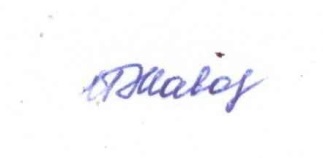 И.В.Жаворонкова